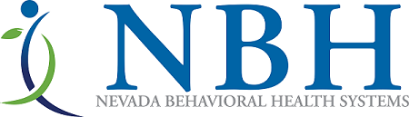 Nevada Behavioral Health ServicesProvider Credentialing DepartmentLetter of Interest*Email completed Letter of Interest to:  credentialing@nvbhs.comDate received by NBH Credentialing DateDateCredentialing Contact (name/address/phone/email)Credentialing Contact (name/address/phone/email)Credentialing Contact (name/address/phone/email)Credentialing Contact (name/address/phone/email)Credentialing Contact (name/address/phone/email)Credentialing Contact (name/address/phone/email)Group NameGroup NameTINTINTINNPINPINPIProvider NameProvider NameCAQHCAQHLicenseLicenseNPINPIPractice LocationSecondary Practice LocationSecondary Practice LocationBilling/Correspondence AddressBilling/Correspondence AddressBilling/Correspondence AddressBilling/Correspondence AddressPractice Website